Živimo v času, ko je pravičnost na zatožni klopi. Preveč je brezpravnosti in izkoriščanja ubogih, zato se marsikdo sprašuje, kaj narediti, da bi se razmere uredile in krivice odpravile. Apostol Pavel je pisal prijatelju Timoteju, da je treba bojevati boj vere in se truditi za večno življenje, v katero smo vsi poklicani. Vera pa ni neka teorija, ampak način življenja. V domačem okolju je treba pokazati, kako se sprejemamo, cenimo drug drugega in se podpiramo v dobrem. Pravičnost mora postati način življenja, da smo lahko kristjanih v besedah in tudi v dejanjih.Lahkomiselnost in brezskrbnost postajata vedno bolj vsakdanja praksa, kajti generacije, ki čutijo, da nimajo pred seboj prave prihodnosti nimajo upanja in vere v smiselnost življenja. To pa ni razlog da stojimo križem rok in se ne borimo za pravo spoštovanje slehernega človeka. Bog bo dal svoj blagoslov na naše prizadevanje in vztrajno molitev. »Prizadevaj si za pravičnost, za pobožnost, za vero, za ljubezen, stanovitnost in krotkost. « je pisal apostol Pavel svojemu prijatelju Timoteju. Treba se je držati pravil, ki so v skladu s človeškim dostojanstvom, sicer bomo delali proti sebi. Kdor ima rad samega sebe, se bo trudil, da bo živel v miru z vsemi.Koliko je danes ubogih Lazarjev, ki niso le materialno, ampak predvsem duhovno prikrajšani za stvari, do katerih imajo pravico. Vsi smo bratje in sestre, ker imamo skupnega Očeta, ki ima vsakega rad in noče, da bi se kdo pogubil. Božja ljubezen je nezaslužen dar. Kdor je noče sprejeti, si sam zapira vrata v nebesa.Mučenec sv. Justin je zapisal: »Nikoli ni bilo mogoče videti človeka, ki bi bil pripravljen umreti za svojo vero v sonce.« Kristjani se ne oklepamo vere v moč planetov, zato naj nam Bog pomaga, da bomo utrdili svojo vero v Kristusa, ki je prava luč, ki nam kaže pot v večno življenje.OznanilaČRNEČE – Sv. Jakob St., Sv. Andrej; Sv. Križ40. tedenOznanilaČRNEČE – Sv. Jakob St., Sv. Andrej; Sv. Križ40. teden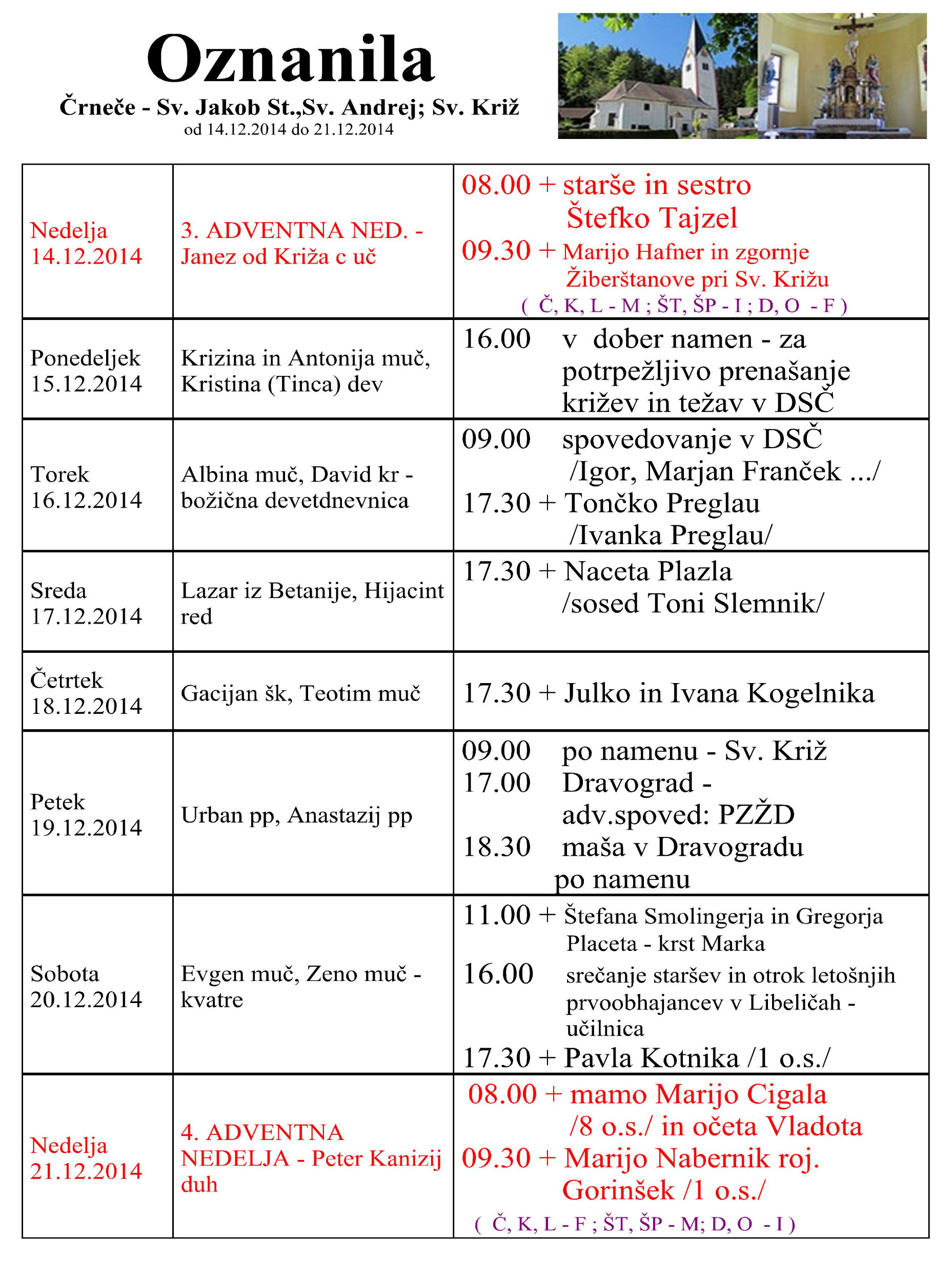 NEDELJA25.september26. nedelja med letom, Slomškova nedelja08:00  + starše: Ano in Jožeta Cehnerja11:00     SREČANJE STAREJŠIH IN BOLNIH  V LIBELIČAH                    – najprej pri maši, potem pa na skupnem               kosilu pri BučuPONEDELJEK26.septemberSv. Kozma in Damijan16:00  + Franca VravnikaTOREK27.septemberSv. Vincencij Pavelski10:30     Dravograd   - ZMM16:00     Sv. Križ  - G. J.K-18:00  + Justo in vse pokojne EpšekoveSREDA28.septemberSv. Japonski mučenci09:00     Pastoralni tečaj v MBČETRTEK29.septemberSv. Mihael, Gabrijel, Rafael - nadangeli16:00  + Miha Hudrapa /druž. Kotnik Ludviik/PETEK30.septemberSv. Hieronim18:00  + Marijo Flis /Borut/SOBOTA1.oktoberSv. Terezija Deteta Jezusa              SVETOLETNO ROMANJE NAŠE                        NADDEKANIJE V MB   IN OB 10.00     FRANČIŠKANI 11.30     STOLNICA12:00     maša v Libeličah in               krst Tita / Tomaž in Ana/NEDELJA2.oktober27. nedelja med letom, rožnovenska nedelja08:00  + očeta Franca Stopajnika /40 o.s./09:30  + Marijo in Andreja Kadiša,               Bazovnikove starše in sor. pri Sv.Križu